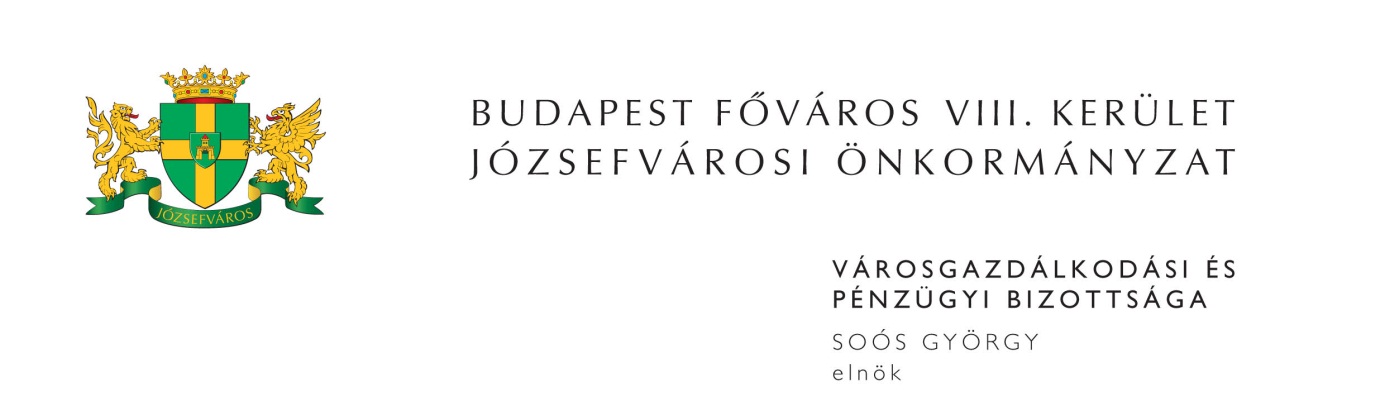 M E G H Í V ÓBudapest Józsefvárosi Önkormányzat Városgazdálkodási és Pénzügyi Bizottsága2015. évi 31. rendes ülését2015. október 26-án (hétfőn) 1300 órárahívom össze.A Városgazdálkodási és Pénzügyi Bizottság ülését a Józsefvárosi Polgármesteri HivatalIII. 300-as termében (Budapest, VIII. Baross u. 63-67.) tartja.Napirend1. Zárt ülés keretében tárgyalandó előterjesztések(írásbeli előterjesztés)Javaslat fakárral kapcsolatos kártérítési igények (3 darab) elbírálásáraElőterjesztő: Ács Péter – a Józsefvárosi Gazdálkodási Központ Zrt. városüzemeltetési igazgatója2. Közbeszerzések(írásbeli előterjesztés)Javaslat „A Józsefvárosi Polgármesteri Hivatal részére szükséges üzemanyag beszerzése üzemanyagkártya biztosításával adásvételi szerződés keretében” tárgyú közbeszerzési eljárás megindítására (PÓTKÉZBESÍTÉS)Előterjesztő: Dr. Mészár Erika - aljegyző 3. Gazdálkodási ÜgyosztályElőterjesztő: Dr. Hencz Adrienn – ügyosztályvezető(írásbeli előterjesztés)Javaslat közterület-használati kérelmek elbírálásáraTulajdonosi hozzájárulás a Budapest VIII. kerület Bókay János utcában vízvezeték kiváltási és vízbekötési munkákhoz4. Rév8 Zrt.Előterjesztő: Csete Zoltán – mb. cégvezető(írásbeli előterjesztés)Javaslat a „Budapest-Józsefváros, Magdolna Negyed Program III” (KMOP-5.1.1/B-12-k-2012-0001 azonosító számú) projekthez kapcsolódó megbízási szerződés módosítására5. Józsefvárosi Gazdálkodási Központ Zrt.(írásbeli előterjesztés)Javaslat üres helyiségek és lakások elidegenítésére Előterjesztő: Kovács Ottó – vagyongazdálkodási igazgatóPer-Cop Beauty Kft. bérlő és a Baro Party 22 Kft. bérleti jog átruházásra és tevékenységi kör módosításra irányuló kérelme a Budapest VIII., József krt. 50. szám alatti önkormányzati tulajdonú nem lakás célú helyiség tekintetében Előterjesztő: Kovács Ottó – vagyongazdálkodási igazgatóHődl István Csaba egyéni vállalkozó bérleti jogviszony folytatása, valamint bérbeszámítási megállapodás módosítás iránti kérelme a Budapest VIII. kerület, Kun u. 11. szám alatti önkormányzati tulajdonú nem lakás célú helyiség tekintetében Előterjesztő: Kovács Ottó – vagyongazdálkodási igazgatóJavaslat a Budapest VIII. kerület, Puskin u. 24. szám alatti üres, önkormányzati tulajdonú nem lakás célú helyiség nyilvános egyfordulós pályázat útján történő bérbeadására Előterjesztő: Kovács Ottó – vagyongazdálkodási igazgatóA Creatrio Kft. bérlő bérleti díj csökkentésére vonatkozó kérelme a Budapest VIII. Stáhly u. 15. szám alatti önkormányzati tulajdonú helyiség vonatkozásában Előterjesztő: Kovács Ottó – vagyongazdálkodási igazgatóArany-Anker Kft. bérlő kérelme a Budapest VIII. Vajda P. u. 7-13. (Vajda P. u. 9.) szám alatti önkormányzati tulajdonú helyiség vonatkozásában Előterjesztő: Kovács Ottó – vagyongazdálkodási igazgató………………. magánszemély bérbevételi kérelme a Budapest VIII. kerület, Vajdahunyad u. 23. szám alatti üres önkormányzati tulajdonú pinceszinti tároló-rekesz vonatkozásában Előterjesztő: Kovács Ottó – vagyongazdálkodási igazgatóJavaslat a „LNR-E/2015.” típusú bérlakás pályázat eredményének megállapításáraElőterjesztő: Kovács Ottó – vagyongazdálkodási igazgatóJavaslat az Új Teleki téri Piac K4 jelű üzlethelyiségre vonatkozó bérleti jogviszony közös megegyezéssel történő megszüntetésére, valamint ezt követő hasznosítására Előterjesztő: Dr. Pesti Ivett – Igazgatóság elnöke Javaslat a Józsefvárosi Gazdálkodási Központ Zrt. Szervezeti és Működési Szabályzatának elfogadásáraElőterjesztő: Dr. Pesti Ivett – Igazgatóság elnöke6. Tájékoztatók(írásbeli tájékoztató)Tájékoztató az Új Teleki téri Piac üzlethelyiségeire vonatkozó bérleti szerződésekrőlElőterjesztő: Dr. Hencz Adrienn – a Gazdálkodási Ügyosztály vezetőjeMegjelenésére feltétlenül számítok. Amennyiben az ülésen nem tud részt venni, kérem, azt írásban (levélben, elektronikus levélben) jelezni szíveskedjen Soós György bizottsági elnöknek legkésőbb 2015. október 26-án az ülés kezdetéig. Budapest, 2015. október 21. 	Soós György s.k.	elnök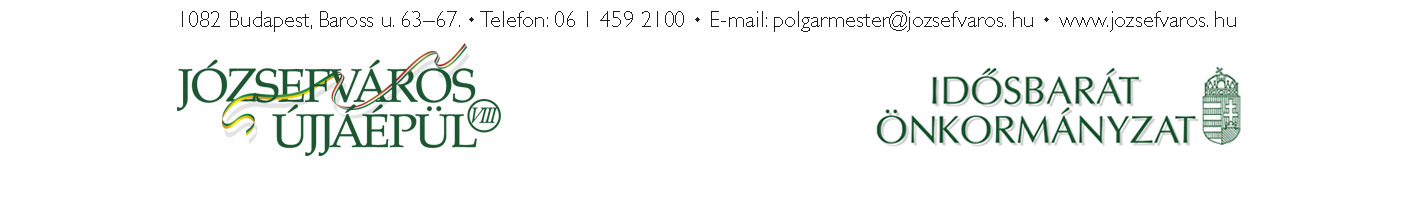 3